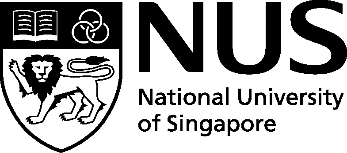 INSTRUCTIONSThe following non-refundable application fee is payable for each programme you apply for:Mode of Application		Application FeeOnline or Paper application		S$50 per application (inclusive of GST)Payment by PostPayment by post can be made by either a cheque or bank draft drawn on a bank in Singapore and made payable to ‘National University of Singapore’. The cheque or bank draft should have the sender’s name, mailing address and programme applied for written on the reverse side.   All payments and application should be sent to the respective Department/Programme you are applying to. Their addresses can be found here. Personal cheques (should be crossed) are accepted only from candidates in Singapore. International applicants are requested to send bank draft and not personal cheques.  Please DO NOT send cash by post.Online Payment If you have paid online, please send your proof of payment together with your application package to the respective Department/Programme you are applying to. Their addresses can be found here.  Payment by NETSPersonal payment by NETS will only be accepted at the Student Service Centre (located at Level 1, Yusof Ishak House) during 9.00 am – 5.30 pm from Monday to Thursday & 9.00 am – 5.00 pm on Friday. Closed on Sat, Sun & P.H(To be completed by Applicant)Name of Bank (& Cheque/Bank Draft No): ___________________________________________________                     Degree Applied For: _____________________________________________________________________ Department Applied For: __________________________________________________________________Name: 	_______________________________________________________________________________NRIC/Passport No. (if any): _______________________________________________________________Address:______________________________________________________________________________	_______________________________________________________________________________For official useAmount Received (inclusive of GST): ______________Faculty/School:	Faculty of Arts & Social Sciences  Credit to GL account: 